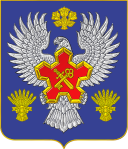 ВОЛГОГРАДСКАЯ ОБЛАСТЬ П О С Т А Н О В Л Е Н И ЕАДМИНИСТРАЦИИ ГОРОДИЩЕНСКОГО МУНИЦИПАЛЬНОГО РАЙОНАот 22 ноября 2013 г. № 2302О закреплении территорий Городищенского муниципального района за муниципальными бюджетными образовательными организациями Городищенского муниципального района, реализующими основную образовательную программу дошкольного образования  В соответствии со статьей 67 Федерального Закона Российской Федерации от 29 декабря 2012г.  № 273-ФЗ «Об образовании в Российской Федерации»,  в целях реализации прав граждан Российской Федерации, проживающих на территории Городищенского муниципального района Волгоградской области на получение дошкольного образования, п о с т а н о в л я ю:Утвердить перечень муниципальных бюджетных образовательных организаций Городищенского муниципального района, реализующих основную образовательную программу дошкольного образования  и закреплённых за ними территорий района согласно приложению № 1.Руководителям муниципальных бюджетных образовательных организаций Городищенского муниципального района, реализующих основную образовательную программу дошкольного образования внести изменения в устав образовательной организации и другие локальные акты в соответствии со ст. 67  Федерального Закона «Об образовании в Российской Федерации».Постановление администрации  Городищенского района Волгоградской области  от 22.08.2001г. № 816 «О создании комиссии по комплектованию дошкольных учреждений детьми» считать утратившим силу.Контроль за исполнением данного постановления возложить на Улитина В.С., первого заместителя главы администрации Городищенского муниципального района.Глава администрации Городищенского муниципального района	                      Т.В. КурдюковПРИЛОЖЕНИЕ 1 к постановлению администрации Городищенского муниципального района						       от 22 ноября 2013 г. № 2302Территории Городищенского муниципального района, закрепляемые за муниципальными бюджетными образовательными организациями Городищенского муниципального района, реализующими основную образовательную программу дошкольного образования №Образовательные организации Городищенского муниципального района, реализующие основную образовательную программу дошкольного образования Закрепляемая территория муниципального района1Муниципальное бюджетное дошкольное образовательное учреждение «Городищенский детский сад «Аленушка» общеразвивающего вида»р.п. Городище:ул.Нефтяников, пр-т Ленина, ул. Автомобилистов, ул.Дзержинского, пер. Зеленый, пер.Полевой, пер. Луговой, пер. Хвойный, ул.Хвойная, ул.Победы, ул. Сторожевая, пер.Сторожевой, ул.Луговая, ул.Полевая, ул.Зеленая, ул.Малиновая, ул. Мечетинская, ул.Виноградная, ул.Сибирская, ул. Продольная, пер. Продольный, ул. Царицынская,ул. Сосновая, пер.Сосновый, ул.Родниковая, пер. Родниковый, ул. Вязов, пер. Вязов, ул.Роз, ул. Цветочная, ул. Грушевая,  ул.Строителей, ул.Батова, ул.Рабоче-крестьянская, ул.Воинов-Интернационалистов, ул. Октябрьская, пер. Казачий, ул. Таловская, ул. Западновская, СНТ «Дубок»;2Муниципальное бюджетное дошкольное образовательное учреждение «Городищенский детский сад «Сказка»  общеразвивающего вида»р.п. Городище:ул. Спортивная, ул. Чуйкова, ул. Павших Борцов, пл. 40 лет Сталинградской битвы, ул. Набережная, ул.Щорса, ул.Демократическая, ул.Димитрова, ул.Кирова, ул.Рабочая, ул.Прямая, ул.Коммунистическая, ул.Баррикадная, ул. Бородинская, пер. Восток, ул. Горная, пер. Горный, ул. Дачная, ул. Донская, ул. Карла Маркса, ул. Комсомольская, ул. Красная, пер. Красный, ул. Привокзальная, ул.Пушкина, ул.Садовая, ул.Свободная, пер.Свободный, ул.Чапаева, ул. Шевченко, ул. Юбилейная, ул. 62 –й Армии, ул. 8 Марта, ул. Нагорная,3Муниципальное бюджетное дошкольное образовательное учреждение «Городищенский детский сад «Радуга» общеразвивающего вида»р.п. Городище:ул. Центральная, ул. Московская, ул. Гагарина, ул. Промышленная, ул.Чуйкова, пл. 40 лет Сталинградской битвы, пер. Красного октября, ул.Химическая, ул.М.Горького, пер.М.Горького, пер.Центральный, ул.Пионерская, ул. Заречная, ул. Восточная, пер.Восточный, ул.Советская, ул.Смоленская, ул.Аляева, ул.Краснознаменская, ул. Гидротехническая, ул. Снайпера Пассара, 2-я ул. Снайпера Пассара, ул. 23-й Стрелковой дивизии, ул. Новоселовская;4Муниципальное бюджетное дошкольное образовательное учреждение "Городищенский детский сад "Колокольчик"р. п. Городище:ул. 8-го Гвардейского танкового корпуса, ул. Мелиораторов, ул. Фрунзе, ул. Тимирязева, ул. Волжская, ул. Пархоменко, ул. Мира, ул. Ворошилова, ул. Фабричная, ул. Первомайская., ул. Андреева, ул. Уваровская, ул. Волгодонская, ул. Волгоградская, ул. Пролетарская, ул. Краснознаменская, ул. ул. Ленина, пер. Степной,  ул. Дорожников, СНТ «Восход», СНТ «Родничок», СНТ «Луч», СНТ «Садовод»;5Муниципальное бюджетное образовательное учреждение  «Грачевская средняя общеобра-зовательная школа" Городи-щенского района Волгоградской областитерритория Грачевского сельского поселения (х.Грачи)6Муниципальное бюджетное дошкольное образовательное учреждение «Ерзовский детский сад «Ромашка» общеразвиваю-щего вида» Городищенского района Волгоградской областитерритория Ерзовского городского поселения (р.п.Ерзовка, с. Виновка)территория Каменского сельского поселения (п.Каменный)7Муниципальное бюджетное дошкольное образовательное учреждение «Котлубанский детский сад «Ромашка»территория Котлубанского сельского поселения, х. Варламовтерритория Самофаловского   сельского поселения (посёлок Самофаловка, ж\д разъезд Конный)8 Муниципальное бюджетное дошкольное образовательное учреждение «Новожизненский детский сад «Березка»территория Новожизненского  сельского поселения (п. Областной сельскохозяйственной опытной станции)9 Муниципальное бюджетное дошкольное образовательное учреждение «Новонадеждинский детский сад «Березка» Городищенского района Волгоградской области»территория Новонадеждинского  сельского поселения (п. Новая Надежда)территория Россошенского   сельского поселения (п. Степной, п. Западновка, с. Россошка, х. Бородино)территория Краснопахаревского  сельского поселения (х. Красный Пахарь)10Муниципальное бюджетное дошкольное образовательное учреждение «Новорогачинский детский сад  «Золотой петушок» общеразвивающего вида»территория Новорогачинского  городского поселения (р.п. Новый Рогачик)территория Карповского сельского поселения (с.Карповка, х. Дмитриевка)11Муниципальное бюджетное образовательное учреждение  «Песковатская средняя обще-образовательная школа Городи-щенского района Волгоградской области»Территория Песковатского  сельского поселения (х.Песковатка)Территория Паньшинского  сельского поселения (хутор Паньшино, хутор Сакарка, хутор Донской, посёлок Сады Придонья)12Муниципальное бюджетное дошкольное образовательное учреждение «Вертячинский детский сад "Дюймовочка" Территория Вертячинского сельского поселения (х. Вертячий)